Instruction for PresentationOption 1: Using UNCW facility.Supported file format: PDF or PowerPoint.File must store on a USB drive.Selected “PC” from the control center and insert USB drive to PC USB port.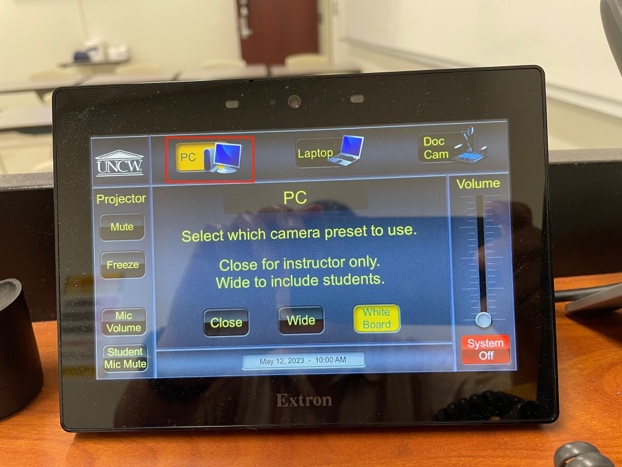 Option 2: Using a personal computer.Must have a HDMI or VGA connector. If you are using a personal computer with a different video port (such as MacBook, etc.), you must bring your own adaptor. The conference will NOT provide any.Select “Laptop” from control center first, then select correct video port. 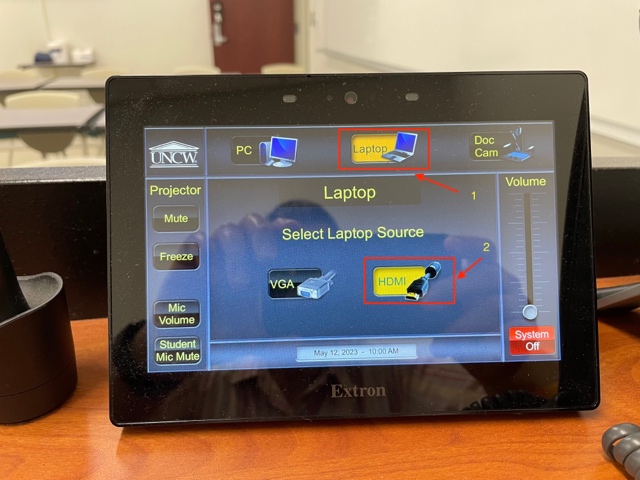 